NEW CLIENT FORM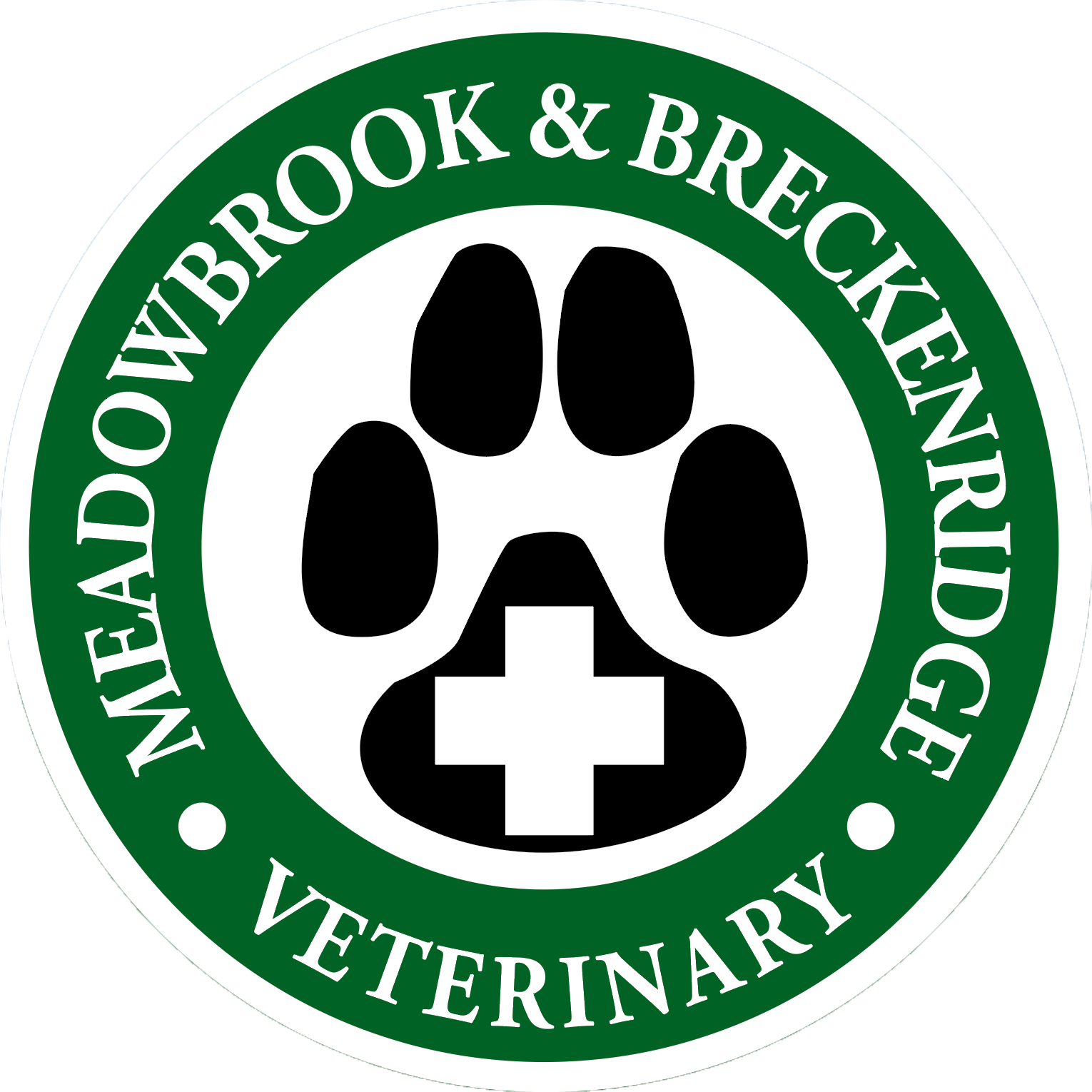 Meadowbrook Veterinary			                      Breckenridge Veterinary41782 W. Ten Mile Rd.				           21524 Novi Rd.Novi, MI  48375					           Novi, MI  48375(248) 349-7447					           (248) 344-8649(248) 349-6846 (fax)				                       (248) 344-8721 (fax)Owner Information:First Name: ________________________  Last Name: ___________________________Spouse’s Name: __________________________________________________________Address: __________________________________ City: _________________________Zip Code: ____________ Home Phone: ________________ Cell: __________________Work: ________________ Email: ____________________________________________Pet Information:Pet’s Name: ________________________ Age/Birthdate: ________________________Species:          DOG         CAT     OTHER (Please specify): _______________________Sex:     MALE     FEMALE    SPAYED FEMALE    NEUTERED MALE    UNKOWN  Breed: __________________________Color/Markings: _________________________Heartworm Prevention: ________________ Flea/Tick Prevention: _________________Is your pet on any other medications:_________________________________________Diet: ______________________________ Treats: ______________________________Any medical conditions we should be aware of: ________________________________How did you hear about our practice? ________________________________________Payment is expected at the time of service.  We accept the following forms of payment:VISA	  MASTERCARD   DISCOVER    AMEX    CASH    CHECK    CARE CREDITIf you have records from a previous clinic you would like us to request, please list the information below.Clinic Name: ______________________________________Phone Number: ____________________________________Doctor’s Name: ____________________________________